物理学実験報告書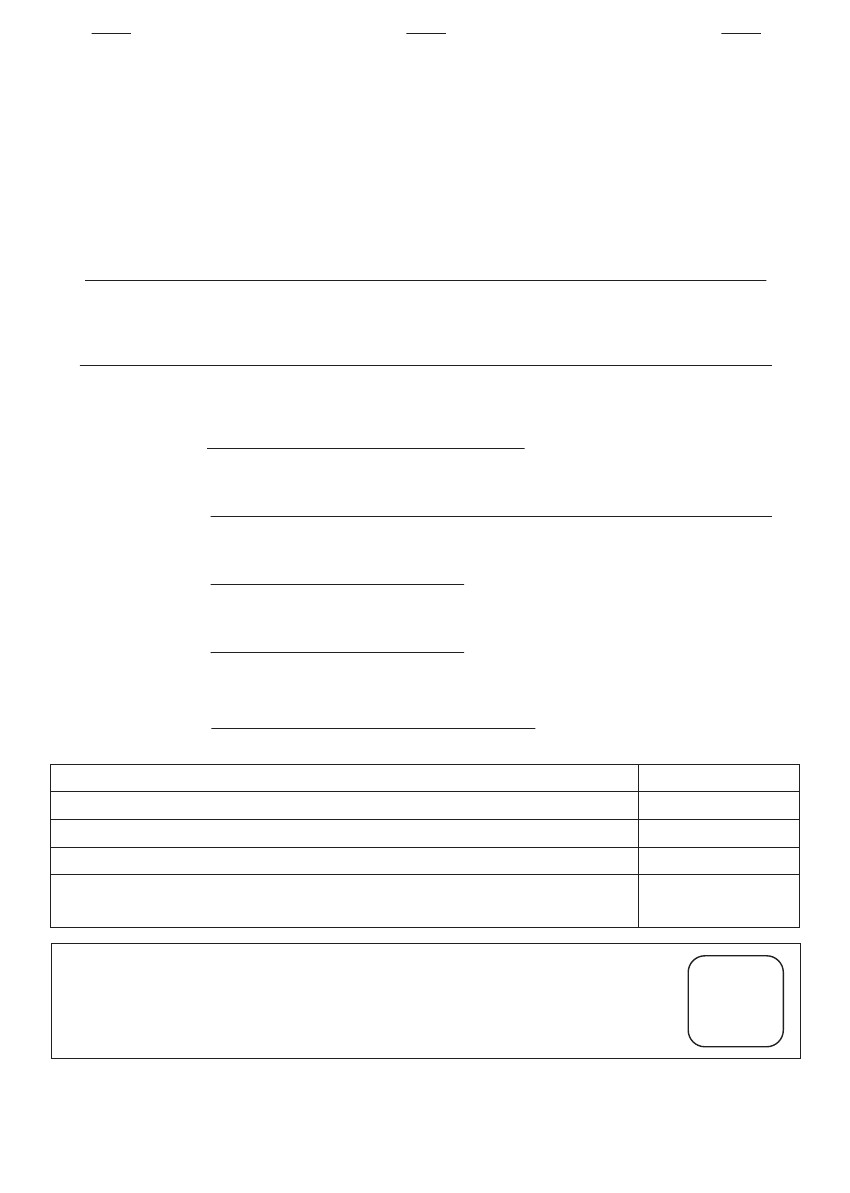 実験テーマ                           学部学科 番号  氏名          実験実施日    年 月 日実験条件   天気   気温     湿度     気圧      共同実験者  １．           共同実験者  ２．           提出日       年月 日１ ２ ３ ４ ５１ ２ ３ ４ ５１．体裁（見た目がきれいか、丁寧に書かれているか、読みやすくする工夫があるか、など）２．内容（文章がわかりやすいか、説明が正しくされているか、誤字脱字がないか、など）３．図 表（図表が正確か、 ・・図 表番号が示されているか、文中で引用が適切にされているか、など） １ ２ ３ ４ ５４．結果（結果が適切に示されているか、論理立てて説明されているか、有効数字が正確か、など） １ ２ ３ ４ ５５．考察（自分の考えが述べられているか、論理立てて説明されているか、検討問題が正しく答えられているか、など）１ ２ ３ ４ ５6．総評評価北里大学一般教育部自然科学教育センター 物理学研究室